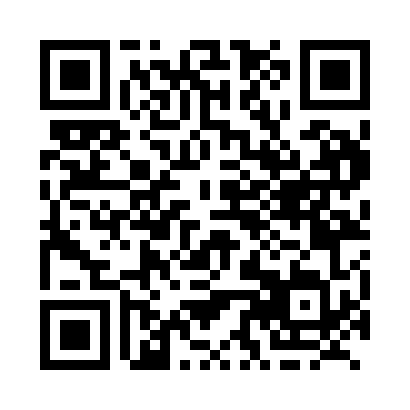 Prayer times for Bilodeau, Quebec, CanadaWed 1 May 2024 - Fri 31 May 2024High Latitude Method: Angle Based RulePrayer Calculation Method: Islamic Society of North AmericaAsar Calculation Method: HanafiPrayer times provided by https://www.salahtimes.comDateDayFajrSunriseDhuhrAsrMaghribIsha1Wed3:455:2912:465:508:039:482Thu3:425:2712:465:508:059:503Fri3:405:2512:455:518:069:524Sat3:385:2412:455:528:089:545Sun3:355:2212:455:538:099:576Mon3:335:2112:455:548:119:597Tue3:315:1912:455:558:1210:018Wed3:285:1812:455:568:1310:039Thu3:265:1612:455:568:1510:0510Fri3:245:1512:455:578:1610:0711Sat3:225:1312:455:588:1710:1012Sun3:195:1212:455:598:1910:1213Mon3:175:1112:456:008:2010:1414Tue3:155:0912:456:008:2110:1615Wed3:135:0812:456:018:2310:1816Thu3:115:0712:456:028:2410:2117Fri3:095:0512:456:038:2510:2318Sat3:065:0412:456:038:2610:2519Sun3:045:0312:456:048:2810:2720Mon3:025:0212:456:058:2910:2921Tue3:005:0112:456:068:3010:3122Wed2:585:0012:456:068:3110:3323Thu2:564:5912:456:078:3310:3524Fri2:554:5812:466:088:3410:3825Sat2:534:5712:466:088:3510:4026Sun2:514:5612:466:098:3610:4127Mon2:514:5512:466:108:3710:4228Tue2:504:5412:466:108:3810:4229Wed2:504:5412:466:118:3910:4330Thu2:504:5312:466:128:4010:4331Fri2:494:5212:466:128:4110:44